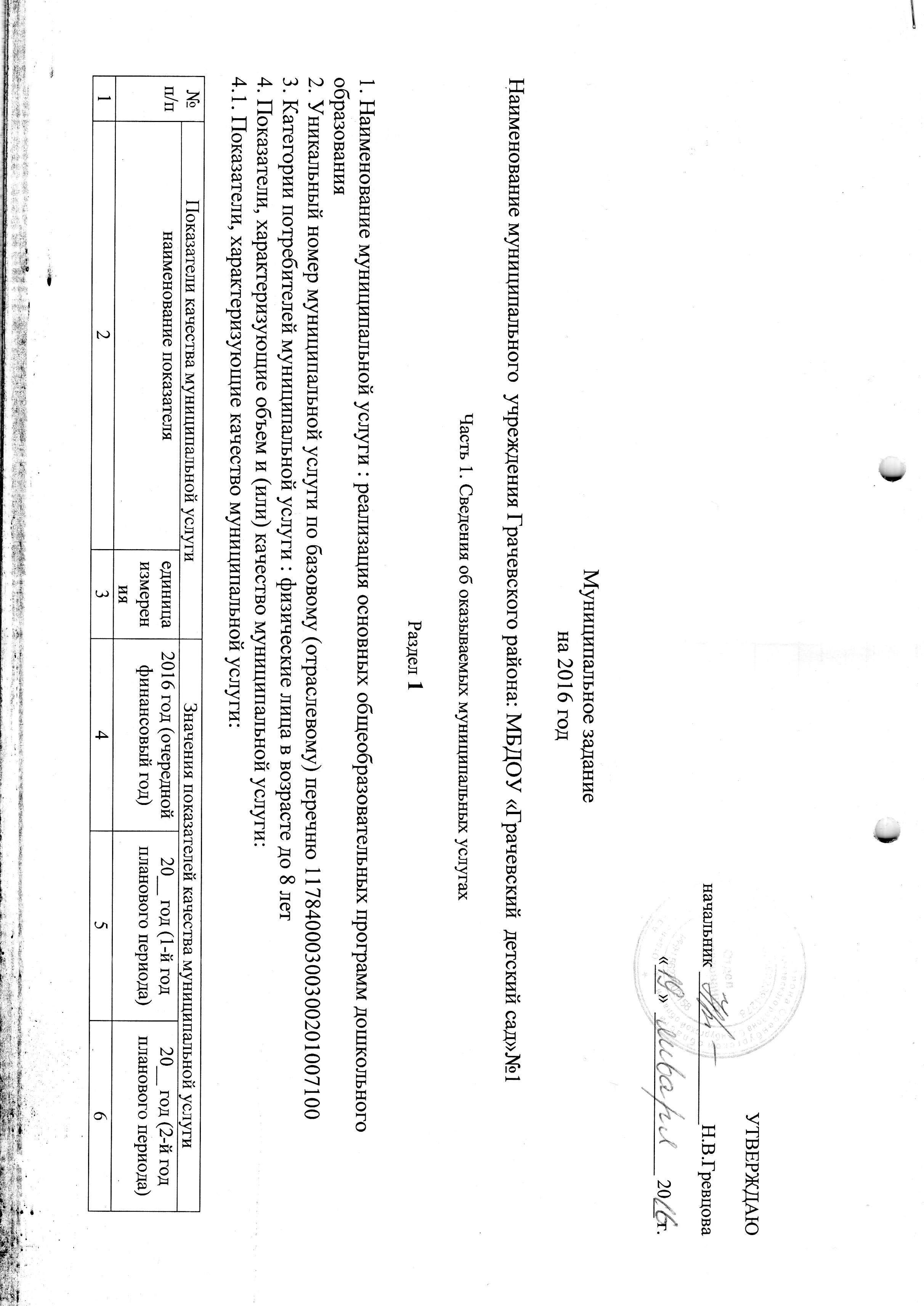 Допустимые (возможные) отклонения от установленных показателей качества муниципальной услуги, в пределах которых муниципальное задание считается выполненным (процентов): до 7%4.2. Показатели, характеризующие объем муниципальной услуги:Допустимые (возможные) отклонения от установленных показателей объема муниципальной услуги, в пределах которых муниципальное  задание считается выполненным (процентов): до 7%5. Нормативные правовые акты, устанавливающие размер платы (цену, тариф) либо порядок ее (его) установления:6. Порядок оказания муниципальной услуги6.1. Нормативные правовые акты, регулирующие порядок оказания муниципальной услугиФедеральный закон от 29 декабря 2012г. № 3273-ФЗ «Об образовании в Российской Федерации», закон Оренбургской области от 06 сентября 2013г. № 1698/506-V-03 « ОБ образовании в Оренбургской области». Приказ Минобрнауки России от 22.09.2015г. № 1040 « Об утверждении Общих требований к определению нормативных затрат на оказание государственных (муниципальных) услуг в сфере образования, науки и молодежной политики, применяемых при расчете объема субсидии на финансовое обеспечение выполнения государственного (муниципального) задания на оказание государственных (муниципальных) услуг (выполнения работ) государственным (муниципальным) учреждением».Постановления   администрации Грачевского района «Об утверждении ведомственного перечня муниципальных услуг» от 02.12.2015 № 767,   «О порядке формирования и финансового обеспечения муниципальных заданий на оказание муниципальных услуг (выполнение работ) в отношении муниципальных учреждений Грачевского района» от 31.08.2015 №565-п (наименование, номер и дата нормативного правового акта).6.2. Порядок информирования потенциальных потребителей муниципальной услуги:Раздел 21. Наименование муниципальной услуги : реализация основных общеобразовательных программ дошкольного образования2. Уникальный номер муниципальной услуги по базовому (отраслевому) перечню 117840003003003010061003. Категории потребителей муниципальной услуги : физические лица в возрасте до 8 лет4. Показатели, характеризующие объем и (или) качество муниципальной услуги:4.1. Показатели, характеризующие качество муниципальной услуги:Допустимые (возможные) отклонения от установленных показателей качества муниципальной услуги, в пределах которых муниципальное задание считается выполненным (процентов): до 7%4.2. Показатели, характеризующие объем муниципальной услуги:Допустимые (возможные) отклонения от установленных показателей объема муниципальной услуги, в пределах которых муниципальное  задание считается выполненным (процентов): до 7%5. Нормативные правовые акты, устанавливающие размер платы (цену, тариф) либо порядок ее (его) установления:6. Порядок оказания муниципальной услуги6.1. Нормативные правовые акты, регулирующие порядок оказания муниципальной услугиФедеральный закон от 29 декабря 2012г. № 3273-ФЗ «Об образовании в Российской Федерации», закон Оренбургской области от 06 сентября 2013г. № 1698/506-V-03 « ОБ образовании в Оренбургской области». Приказ Минобрнауки России от 22.09.2015г. № 1040 « Об утверждении Общих требований к определению нормативных затрат на оказание государственных (муниципальных) услуг в сфере образования, науки и молодежной политики, применяемых при расчете объема субсидии на финансовое обеспечение выполнения государственного (муниципального) задания на оказание государственных (муниципальных) услуг (выполнения работ) государственным (муниципальным) учреждением».Постановления   администрации Грачевского района «Об утверждении ведомственного перечня муниципальных услуг» от 02.12.2015 № 767,   «О порядке формирования и финансового обеспечения муниципальных заданий на оказание муниципальных услуг (выполнение работ) в отношении муниципальных учреждений Грачевского района» от 31.08.2015 №565-п (наименование, номер и дата нормативного правового акта).6.2. Порядок информирования потенциальных потребителей муниципальной услуги:Раздел 31. Наименование муниципальной услуги : присмотр и уход2. Уникальный номер муниципальной услуги по базовому (отраслевому) перечню 117850011002000050061003. Категории потребителей муниципальной услуги : физические лица 4. Показатели, характеризующие объем и (или) качество муниципальной услуги:4.1. Показатели, характеризующие качество муниципальной услуги:Допустимые (возможные) отклонения от установленных показателей качества муниципальной услуги, в пределах которых муниципальное задание считается выполненным (процентов): до 7%4.2. Показатели, характеризующие объем муниципальной услуги:Допустимые (возможные) отклонения от установленных показателей объема муниципальной услуги, в пределах которых муниципальное  задание считается выполненным (процентов): до 7%5. Нормативные правовые акты, устанавливающие размер платы (цену, тариф) либо порядок ее (его) установления:6. Порядок оказания муниципальной услуги6.1. Нормативные правовые акты, регулирующие порядок оказания муниципальной услугиФедеральный закон от 29 декабря 2012г. № 3273-ФЗ «Об образовании в Российской Федерации», закон Оренбургской области от 06 сентября 2013г. № 1698/506-V-03 « ОБ образовании в Оренбургской области». Приказ Минобрнауки России от 22.09.2015г. № 1040 « Об утверждении Общих требований к определению нормативных затрат на оказание государственных (муниципальных) услуг в сфере образования, науки и молодежной политики, применяемых при расчете объема субсидии на финансовое обеспечение выполнения государственного (муниципального) задания на оказание государственных (муниципальных) услуг (выполнения работ) государственным (муниципальным) учреждением».Постановления   администрации Грачевского района «Об утверждении ведомственного перечня муниципальных услуг» от 02.12.2015 № 767,   «О порядке формирования и финансового обеспечения муниципальных заданий на оказание муниципальных услуг (выполнение работ) в отношении муниципальных учреждений Грачевского района» от 31.08.2015 №565-п (наименование, номер и дата нормативного правового акта).6.2. Порядок информирования потенциальных потребителей муниципальной услуги:Раздел 41. Наименование муниципальной услуги : присмотр и уход2. Уникальный номер муниципальной услуги по базовому (отраслевому) перечню 117850011003000050041003. Категории потребителей муниципальной услуги : физические лица 4. Показатели, характеризующие объем и (или) качество муниципальной услуги:4.1. Показатели, характеризующие качество муниципальной услуги:Допустимые (возможные) отклонения от установленных показателей качества муниципальной услуги, в пределах которых муниципальное задание считается выполненным (процентов): до 7%4.2. Показатели, характеризующие объем муниципальной услуги:Допустимые (возможные) отклонения от установленных показателей объема муниципальной услуги, в пределах которых муниципальное  задание считается выполненным (процентов): до 7%5. Нормативные правовые акты, устанавливающие размер платы (цену, тариф) либо порядок ее (его) установления:6. Порядок оказания муниципальной услуги6.1. Нормативные правовые акты, регулирующие порядок оказания муниципальной услугиФедеральный закон от 29 декабря 2012г. № 3273-ФЗ «Об образовании в Российской Федерации», закон Оренбургской области от 06 сентября 2013г. № 1698/506-V-03 « ОБ образовании в Оренбургской области». Приказ Минобрнауки России от 22.09.2015г. № 1040 « Об утверждении Общих требований к определению нормативных затрат на оказание государственных (муниципальных) услуг в сфере образования, науки и молодежной политики, применяемых при расчете объема субсидии на финансовое обеспечение выполнения государственного (муниципального) задания на оказание государственных (муниципальных) услуг (выполнения работ) государственным (муниципальным) учреждением».Постановления   администрации Грачевского района «Об утверждении ведомственного перечня муниципальных услуг» от 02.12.2015 № 767,   «О порядке формирования и финансового обеспечения муниципальных заданий на оказание муниципальных услуг (выполнение работ) в отношении муниципальных учреждений Грачевского района» от 31.08.2015 №565-п (наименование, номер и дата нормативного правового акта).6.2. Порядок информирования потенциальных потребителей муниципальной услуги:Раздел 51. Наименование муниципальной услуги : присмотр и уход2. Уникальный номер муниципальной услуги по базовому (отраслевому) перечню 117850005003000050021003. Категории потребителей муниципальной услуги : физические лица 4. Показатели, характеризующие объем и (или) качество муниципальной услуги:4.1. Показатели, характеризующие качество муниципальной услуги:Допустимые (возможные) отклонения от установленных показателей качества муниципальной услуги, в пределах которых муниципальное задание считается выполненным (процентов): до 7%4.2. Показатели, характеризующие объем муниципальной услуги:Допустимые (возможные) отклонения от установленных показателей объема муниципальной услуги, в пределах которых муниципальное  задание считается выполненным (процентов): до 7%5. Нормативные правовые акты, устанавливающие размер платы (цену, тариф) либо порядок ее (его) установления:6. Порядок оказания муниципальной услуги6.1. Нормативные правовые акты, регулирующие порядок оказания муниципальной услугиФедеральный закон от 29 декабря 2012г. № 3273-ФЗ «Об образовании в Российской Федерации», закон Оренбургской области от 06 сентября 2013г. № 1698/506-V-03 « ОБ образовании в Оренбургской области». Приказ Минобрнауки России от 22.09.2015г. № 1040 « Об утверждении Общих требований к определению нормативных затрат на оказание государственных (муниципальных) услуг в сфере образования, науки и молодежной политики, применяемых при расчете объема субсидии на финансовое обеспечение выполнения государственного (муниципального) задания на оказание государственных (муниципальных) услуг (выполнения работ) государственным (муниципальным) учреждением».Постановления   администрации Грачевского района «Об утверждении ведомственного перечня муниципальных услуг» от 02.12.2015 № 767,   «О порядке формирования и финансового обеспечения муниципальных заданий на оказание муниципальных услуг (выполнение работ) в отношении муниципальных учреждений Грачевского района» от 31.08.2015 №565-п (наименование, номер и дата нормативного правового акта).6.2. Порядок информирования потенциальных потребителей муниципальной услуги:                                                                 Часть 3. Прочие сведения о муниципальном задании1. Основания для досрочного прекращения выполнения муниципального задания - реорганизация или ликвидация образовательной организации;- отсутствие лицензии на право осуществления образовательной деятельности.2. Порядок контроля за выполнением муниципального задания3. Требования к отчетности о выполнении муниципального задания : 3.1. Периодичность представления отчетов о выполнении муниципального задания : ежеквартально, за год.3.2. Сроки представления отчетов о выполнении муниципального задания: ежеквартально до 15 числа следующего месяца, по окончании квартала и до 1 февраля очередного финансового  года, следующего за отчетным.                                                                                             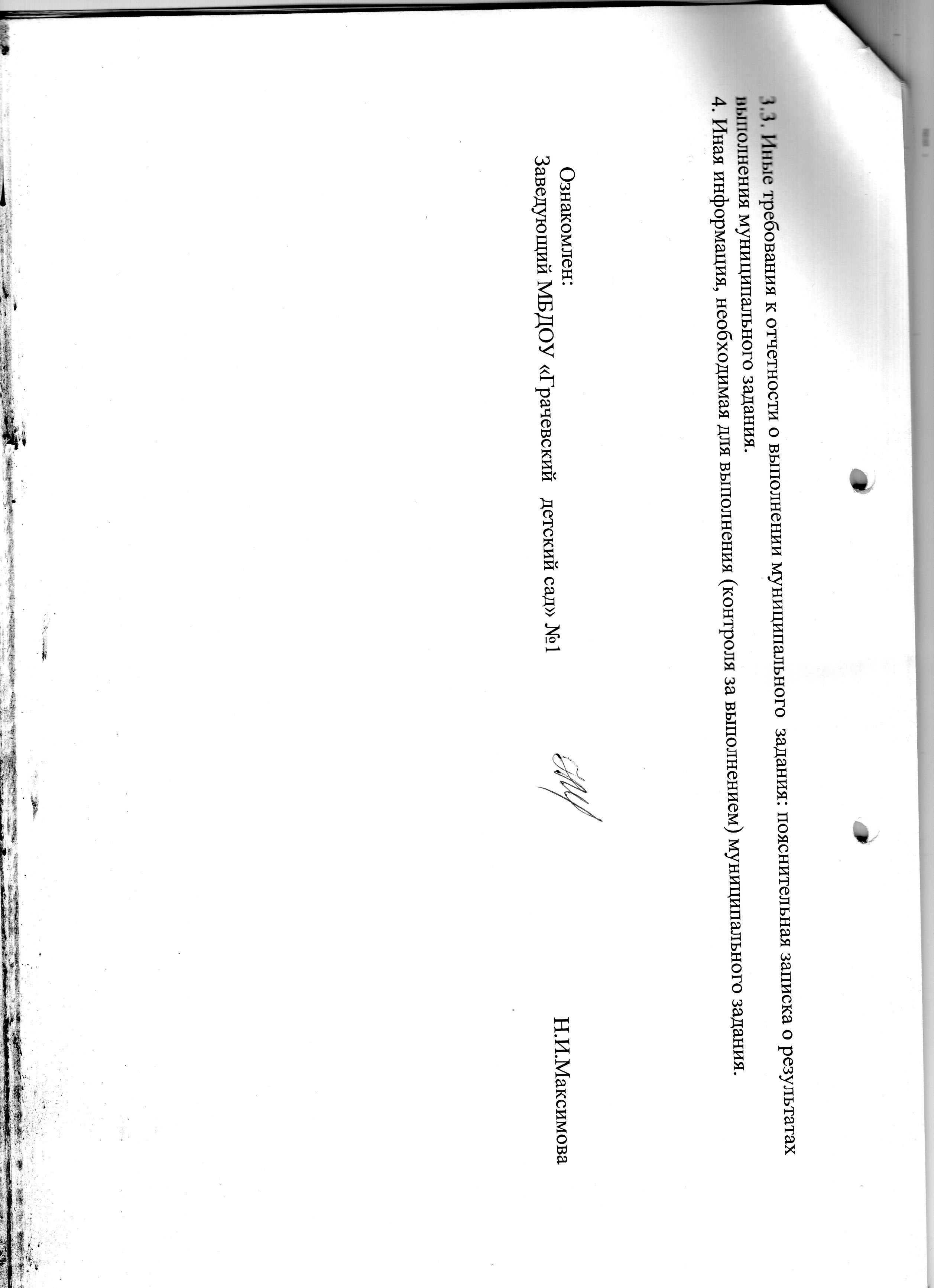 1.Сохранность контингента воспитанников%           1002.Уровень посещаемости дошкольного образовательного учреждениядней         1723.Доля педагогических кадров с высшим профессиональным образованием%          284.Результативность участия детей в соревнованиях, конкурсах различного уровня%          20№ п/пПоказатель объема муниципальной услугиПоказатель объема муниципальной услугиЗначение показателя объема муниципальной услугиЗначение показателя объема муниципальной услугиЗначение показателя объема муниципальной услугиСреднегодовой размер платы (цена, тариф)Среднегодовой размер платы (цена, тариф)Среднегодовой размер платы (цена, тариф)№ п/пнаименование показателяединица измерения 2016 год (очередной финансовый год)20__ год (1-й год планового периода)20__ год (2-й год планового периода)20__ год (очередной финансовый год)20__ год (1-й год планового периода)20__ год (2-й год планового периода)1234567891.Количество воспитанников дошкольного возраста, обеспеченных местами в МБДОУчел       40№ п/пНормативный правовой актНормативный правовой актНормативный правовой актНормативный правовой актНормативный правовой акт№ п/пвидпринявший органдатаномернаименование1234561.№ п/пСпособ информированияСостав размещаемой информацииЧастота обновления информации12341.СМИ, интернет (сайт организации)Информация о результатах выполнения муниципального заданияежеквартально2.Информационные  стендыОфициальные и иные документы о деятельности организации1 раз в месяц3.Родительские собранияИнформация о результатах выполнения муниципального задания1 раз в квартал№ п/пПоказатели качества муниципальной услугиПоказатели качества муниципальной услугиЗначения показателей качества муниципальной услугиЗначения показателей качества муниципальной услугиЗначения показателей качества муниципальной услуги№ п/пнаименование показателяединица измерения2016 год (очередной финансовый год)20__ год (1-й год планового периода)20__ год (2-й год планового периода)1234561.Сохранность контингента воспитанников%           1002.Уровень посещаемости дошкольного образовательного учреждениядней         1723.Доля педагогических кадров с высшим профессиональным образованием%          284.Результативность участия детей в соревнованиях, конкурсах различного уровня%          20№ п/пПоказатель объема муниципальной услугиПоказатель объема муниципальной услугиЗначение показателя объема муниципальной услугиЗначение показателя объема муниципальной услугиЗначение показателя объема муниципальной услугиСреднегодовой размер платы (цена, тариф)Среднегодовой размер платы (цена, тариф)Среднегодовой размер платы (цена, тариф)№ п/пнаименование показателяединица измерения 2016 год (очередной финансовый год)20__ год (1-й год планового периода)20__ год (2-й год планового периода)20__ год (очередной финансовый год)20__ год (1-й год планового периода)20__ год (2-й год планового периода)1234567891.Количество воспитанников дошкольного возраста, обеспеченных местами в МБДОУчел         206№ п/пНормативный правовой актНормативный правовой актНормативный правовой актНормативный правовой актНормативный правовой акт№ п/пвидпринявший органдатаномернаименование1234561.№ п/пСпособ информированияСостав размещаемой информацииЧастота обновления информации12341.СМИ, интернет (сайт организации)Информация о результатах выполнения муниципального заданияежеквартально2.Информационные  стендыОфициальные и иные документы о деятельности организации1 раз в месяц3.Родительские собранияИнформация о результатах выполнения муниципального задания1 раз в квартал№ п/пПоказатели качества муниципальной услугиПоказатели качества муниципальной услугиЗначения показателей качества муниципальной услугиЗначения показателей качества муниципальной услугиЗначения показателей качества муниципальной услуги№ п/пнаименование показателяединица измерения2016 год (очередной финансовый год)20__ год (1-й год планового периода)20__ год (2-й год планового периода)1234561.Соответствие помещений, где оказывается услуга, действующим санитарно-эпидемиологическим и противопожарным требованиям%           1002.Соблюдение рациона питания%          1003.Отсутствие детского травматизма%          100№ п/пПоказатель объема муниципальной услугиПоказатель объема муниципальной услугиЗначение показателя объема муниципальной услугиЗначение показателя объема муниципальной услугиЗначение показателя объема муниципальной услугиСреднегодовой размер платы (цена, тариф)Среднегодовой размер платы (цена, тариф)Среднегодовой размер платы (цена, тариф)№ п/пнаименование показателяединица измерения 2016 год (очередной финансовый год)20__ год (1-й год планового периода)20__ год (2-й год планового периода)20__ год (очередной финансовый год)20__ год (1-й год планового периода)20__ год (2-й год планового периода)1234567891.Количество воспитанников дошкольного возраста, обеспеченных местами в МБДОУчел         40№ п/пНормативный правовой актНормативный правовой актНормативный правовой актНормативный правовой актНормативный правовой акт№ п/пвидпринявший органдатаномернаименование1234561.№ п/пСпособ информированияСостав размещаемой информацииЧастота обновления информации12341.СМИ, интернет (сайт организации)Информация о результатах выполнения муниципального заданияежеквартально2.Информационные  стендыОфициальные и иные документы о деятельности организации1 раз в месяц3.Родительские собранияИнформация о результатах выполнения муниципального задания1 раз в квартал№ п/пПоказатели качества муниципальной услугиПоказатели качества муниципальной услугиЗначения показателей качества муниципальной услугиЗначения показателей качества муниципальной услугиЗначения показателей качества муниципальной услуги№ п/пнаименование показателяединица измерения2016 год (очередной финансовый год)20__ год (1-й год планового периода)20__ год (2-й год планового периода)1234561.Соответствие помещений, где оказывается услуга, действующим санитарно-эпидемиологическим и противопожарным требованиям%           1002.Соблюдение рациона питания%          1003.Отсутствие детского травматизма%          100№ п/пПоказатель объема муниципальной услугиПоказатель объема муниципальной услугиЗначение показателя объема муниципальной услугиЗначение показателя объема муниципальной услугиЗначение показателя объема муниципальной услугиСреднегодовой размер платы (цена, тариф)Среднегодовой размер платы (цена, тариф)Среднегодовой размер платы (цена, тариф)№ п/пнаименование показателяединица измерения 2016 год (очередной финансовый год)20__ год (1-й год планового периода)20__ год (2-й год планового периода)20__ год (очередной финансовый год)20__ год (1-й год планового периода)20__ год (2-й год планового периода)1234567891.Количество воспитанников дошкольного возраста, обеспеченных местами в МБДОУчел         206№ п/пНормативный правовой актНормативный правовой актНормативный правовой актНормативный правовой актНормативный правовой акт№ п/пвидпринявший органдатаномернаименование1234561.№ п/пСпособ информированияСостав размещаемой информацииЧастота обновления информации12341.СМИ, интернет (сайт организации)Информация о результатах выполнения муниципального заданияежеквартально2.Информационные  стендыОфициальные и иные документы о деятельности организации1 раз в месяц3.Родительские собранияИнформация о результатах выполнения муниципального задания1 раз в квартал№ п/пПоказатели качества муниципальной услугиПоказатели качества муниципальной услугиЗначения показателей качества муниципальной услугиЗначения показателей качества муниципальной услугиЗначения показателей качества муниципальной услуги№ п/пнаименование показателяединица измерения2016 год (очередной финансовый год)20__ год (1-й год планового периода)20__ год (2-й год планового периода)1234561.Соответствие помещений, где оказывается услуга, действующим санитарно-эпидемиологическим и противопожарным требованиям%           1002.Соблюдение рациона питания%          1003.Отсутствие детского травматизма%          100№ п/пПоказатель объема муниципальной услугиПоказатель объема муниципальной услугиЗначение показателя объема муниципальной услугиЗначение показателя объема муниципальной услугиЗначение показателя объема муниципальной услугиСреднегодовой размер платы (цена, тариф)Среднегодовой размер платы (цена, тариф)Среднегодовой размер платы (цена, тариф)№ п/пнаименование показателяединица измерения 2016 год (очередной финансовый год)20__ год (1-й год планового периода)20__ год (2-й год планового периода)20__ год (очередной финансовый год)20__ год (1-й год планового периода)20__ год (2-й год планового периода)1234567891.Количество воспитанников дошкольного возраста, обеспеченных местами в МБДОУчел         1№ п/пНормативный правовой актНормативный правовой актНормативный правовой актНормативный правовой актНормативный правовой акт№ п/пвидпринявший органдатаномернаименование1234561.№ п/пСпособ информированияСостав размещаемой информацииЧастота обновления информации12341.СМИ, интернет (сайт организации)Информация о результатах выполнения муниципального заданияежеквартально2.Информационные  стендыОфициальные и иные документы о деятельности организации1 раз в месяц3.Родительские собранияИнформация о результатах выполнения муниципального задания1 раз в квартал№ п/пФорма контроляПериодичностьОрган исполнительной власти Грачевского района, осуществляющий контроль за выполнением муниципального задания12341.Анализ выполнения муниципального задания согласно предоставленного отчета за определенный период1 раз в кварталОтдел образования администрации Грачевского района2,Проведение опроса родителей по вопросу удовлетворенности качеством предоставленных образовательных услуг1 раз в годОтдел образования администрации Грачевского района3.Проверка целевого использования бюджетных средств, выделенных на  обеспечение исполнения муниципального задания 1 раз в год в соответствии с планомМКУ «Централизованная бухгалтерия по обслуживанию учреждений образования»4.Проверка состояния имущества, используемого в деятельности организации1 раз в год, по особому плануМКУ «Централизованная бухгалтерия по обслуживанию учреждений образования»